Dental operatory floor plan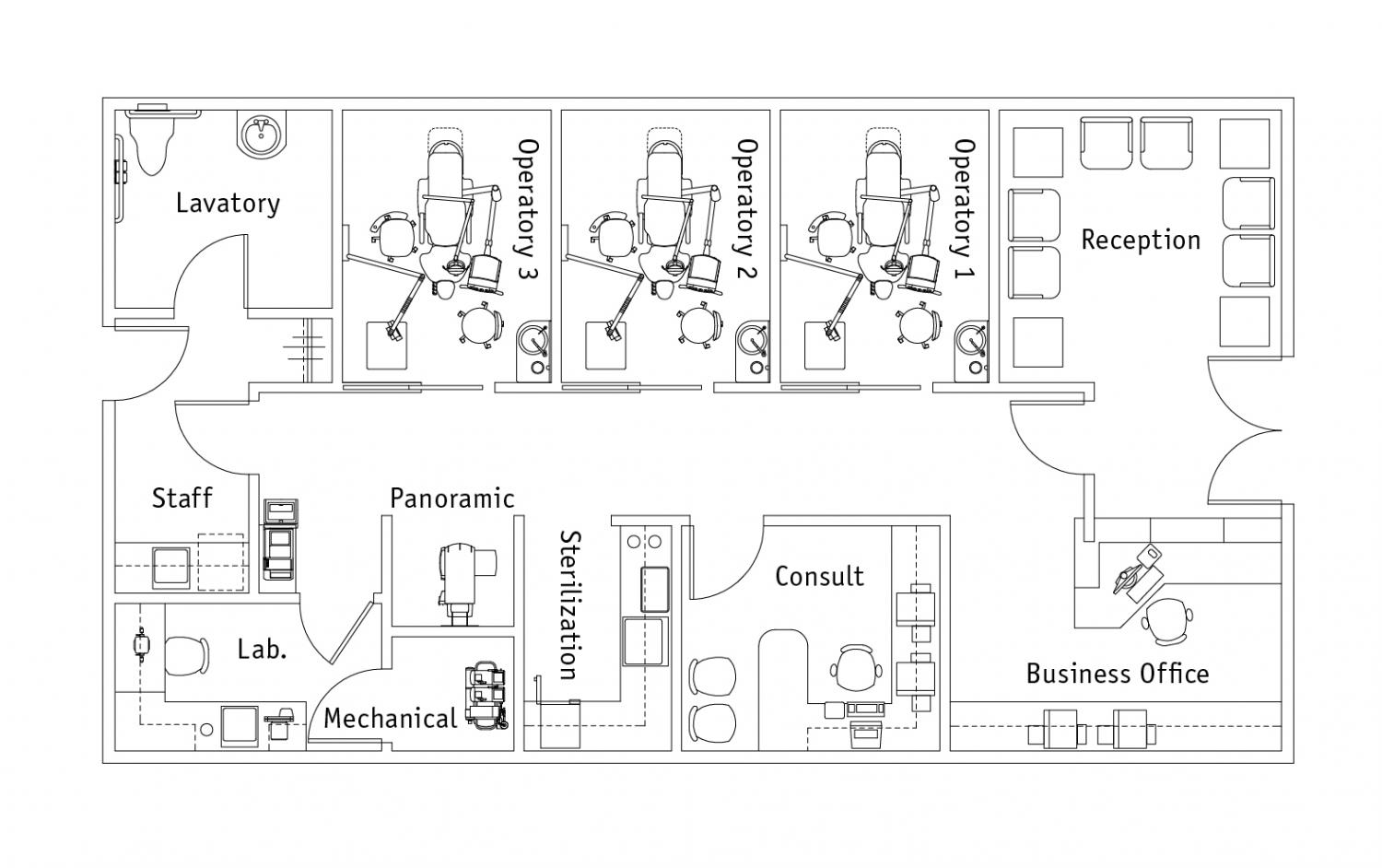 